KÜLTÜR VE TURİZM BAKANLIĞI DESTEK HİZMETLERİ DAİRE BAŞKANLIĞI TARAFINDAN DÜZENLENEN “YÖNETİCİ ASİSTANLIĞI” EĞİTİMİ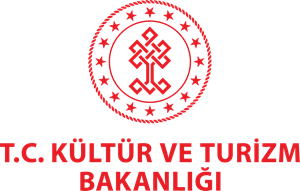 Kültür ve Turizm Bakanlığı Destek Hizmetleri Daire Başkanlığı tarafından yönetici asistanlarına yönelik olarak “Yönetici Asistanlığı” başlıklı eğitim verilmiştir.İnteraktif bir şekilde verilen eğitimlerde özellikle aşağıdaki konular üzerinde durulmuştur.Kendini ve Başkalarını Tanıma. Ben Kimim? FizyognomiYönetici Asistanlığı Nedir?Takım Çalışması (Uygulama)Etkili İletişim Bilinci (Kurum İçi)Beden Dilinin Etkin KullanımıTelefon İletişimi ve Konuşma KurallarıDinleme ve Empatinin Önemi Görgü ve Nezaket Kuralları ve Kişisel İmaj YönetimiMakamda Protokol Kuralları İş Disiplini ve Zaman YönetimiKişisel Sorunlar ve Stres ile Baş etme Yöntemleriİş Yaşamında Profesyonel Davranış ModelleriÖfke ile Baş etme Yöntemleri İş Hayatında Kişisel Temizlik ve BakımSöz konusu eğitimler sırasında katılımcılara bireysel SWOT analizleri uygulanmış, ortak çalışma ve sinerji yaratma konusunda oyunlar uygulanmış ve konuşma sanatı üzerine uygulamalar yapılmıştır. Ayrıca eğitimler sırasında  nefes egzersizleri ve stres yönetiminde EFT tekniği uygulaması gerçekleştirilmiştir.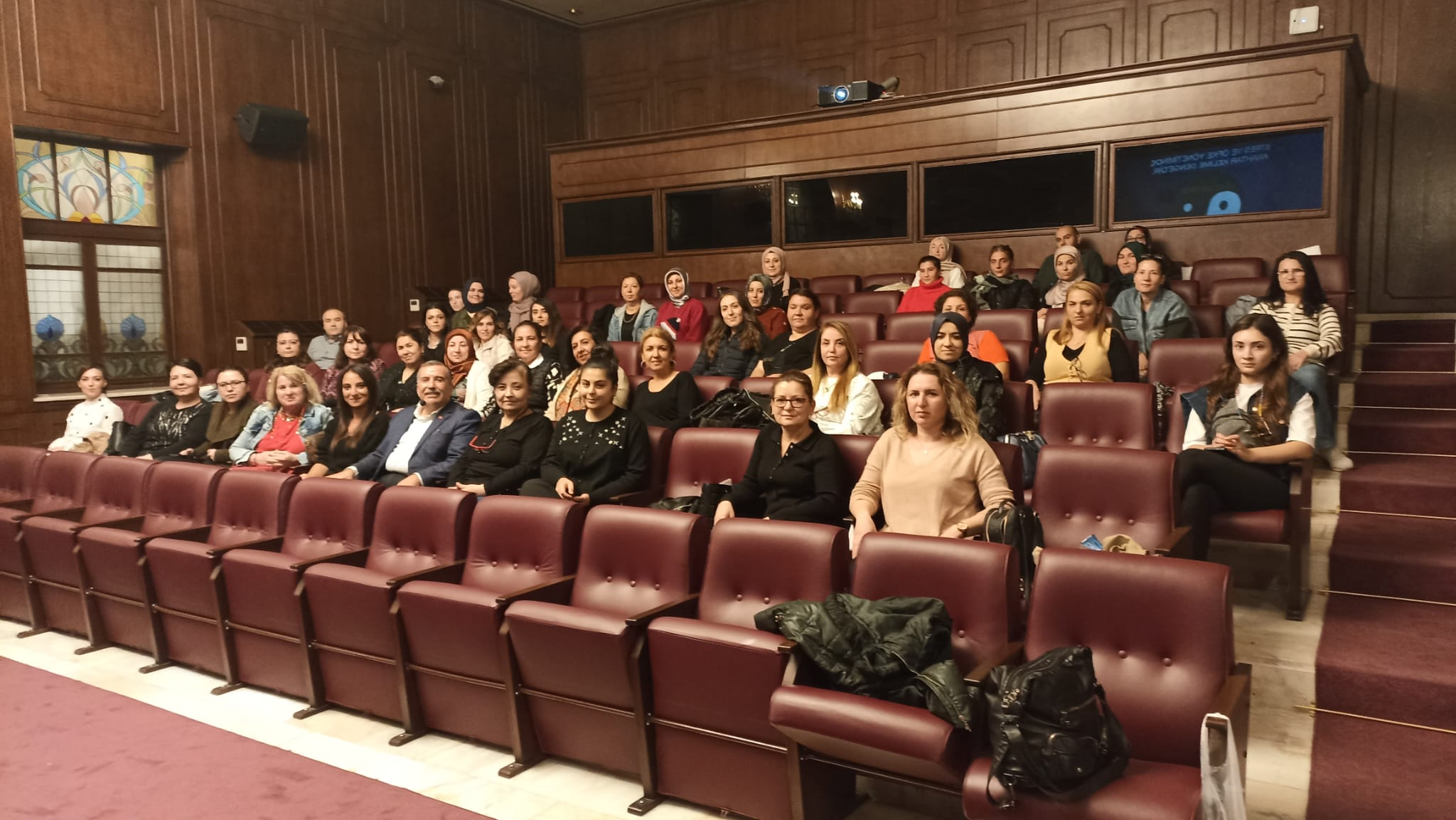 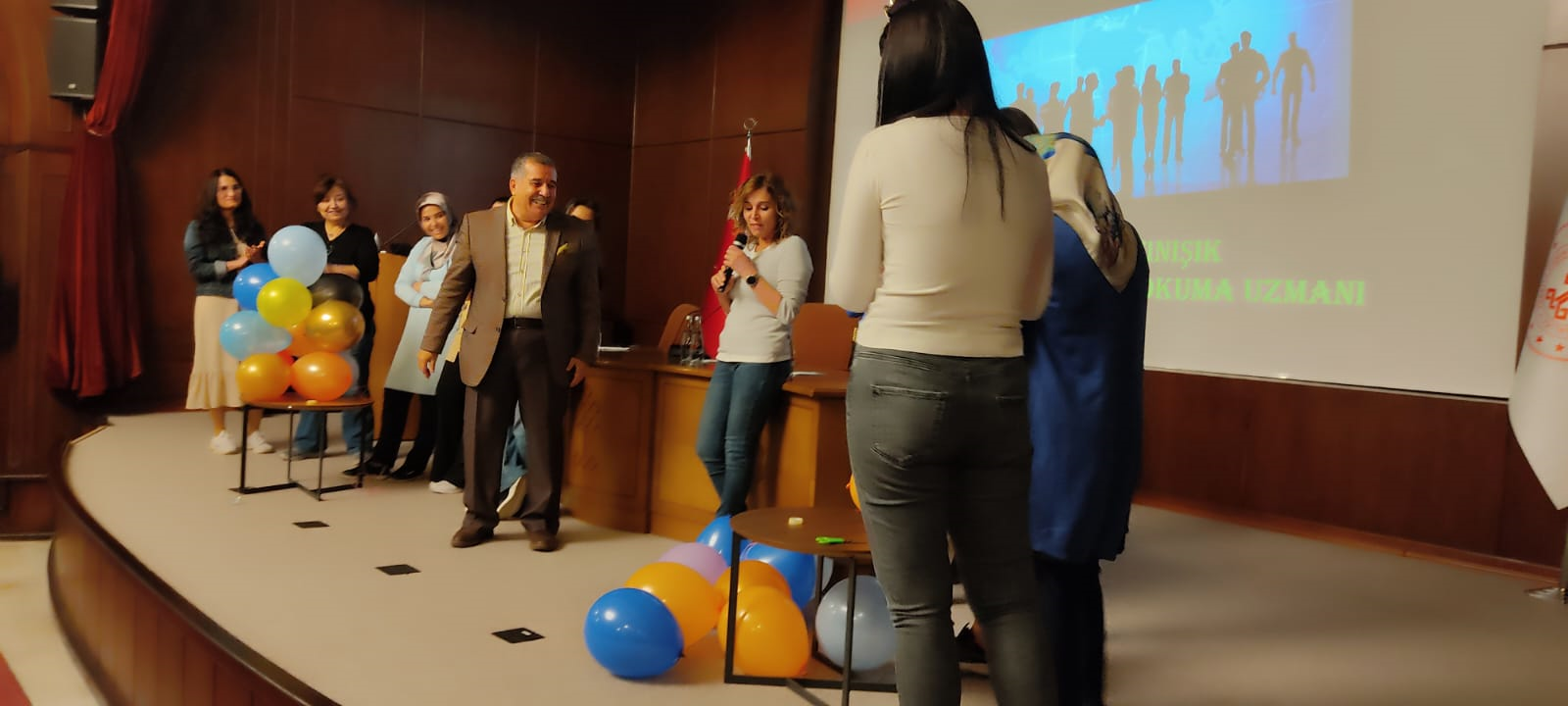 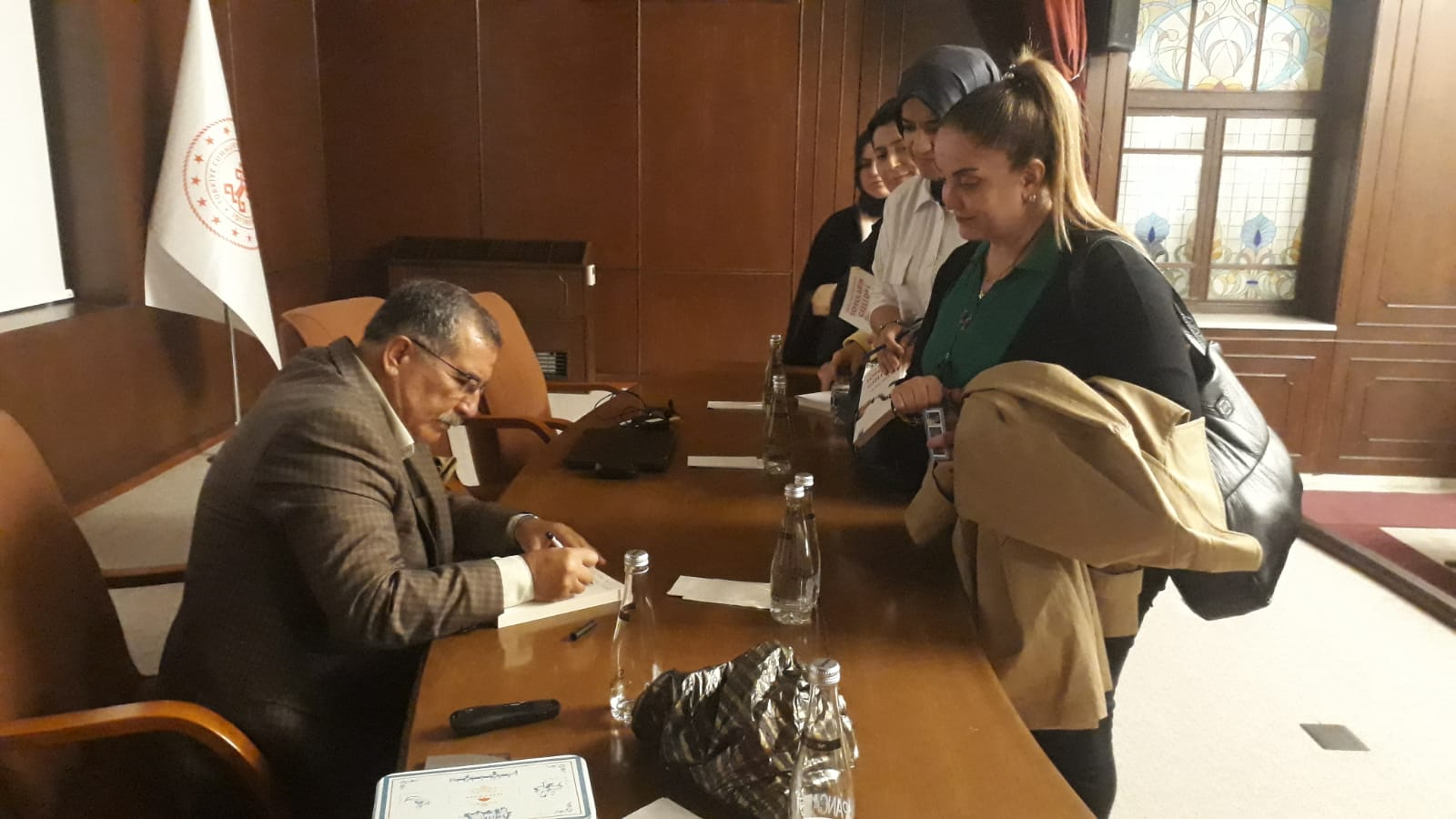 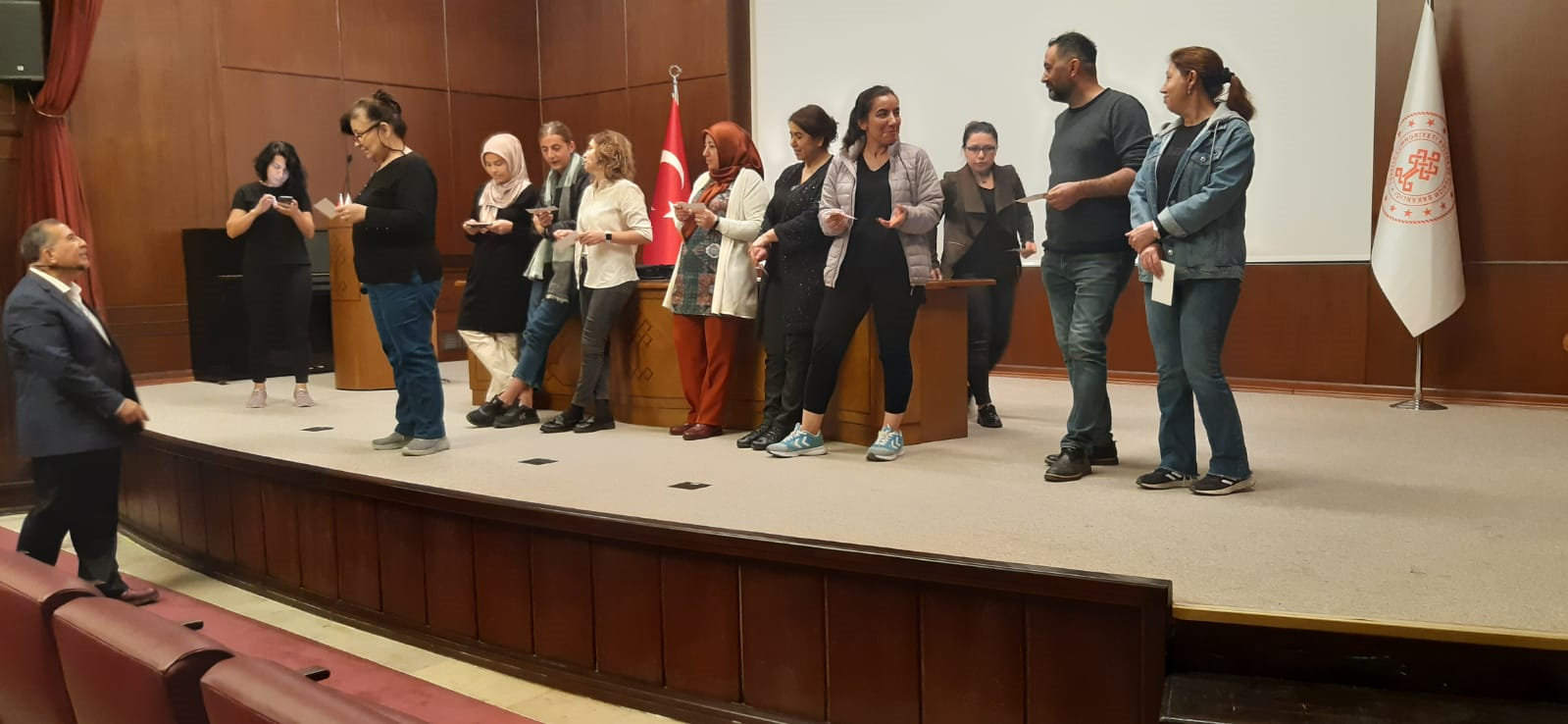 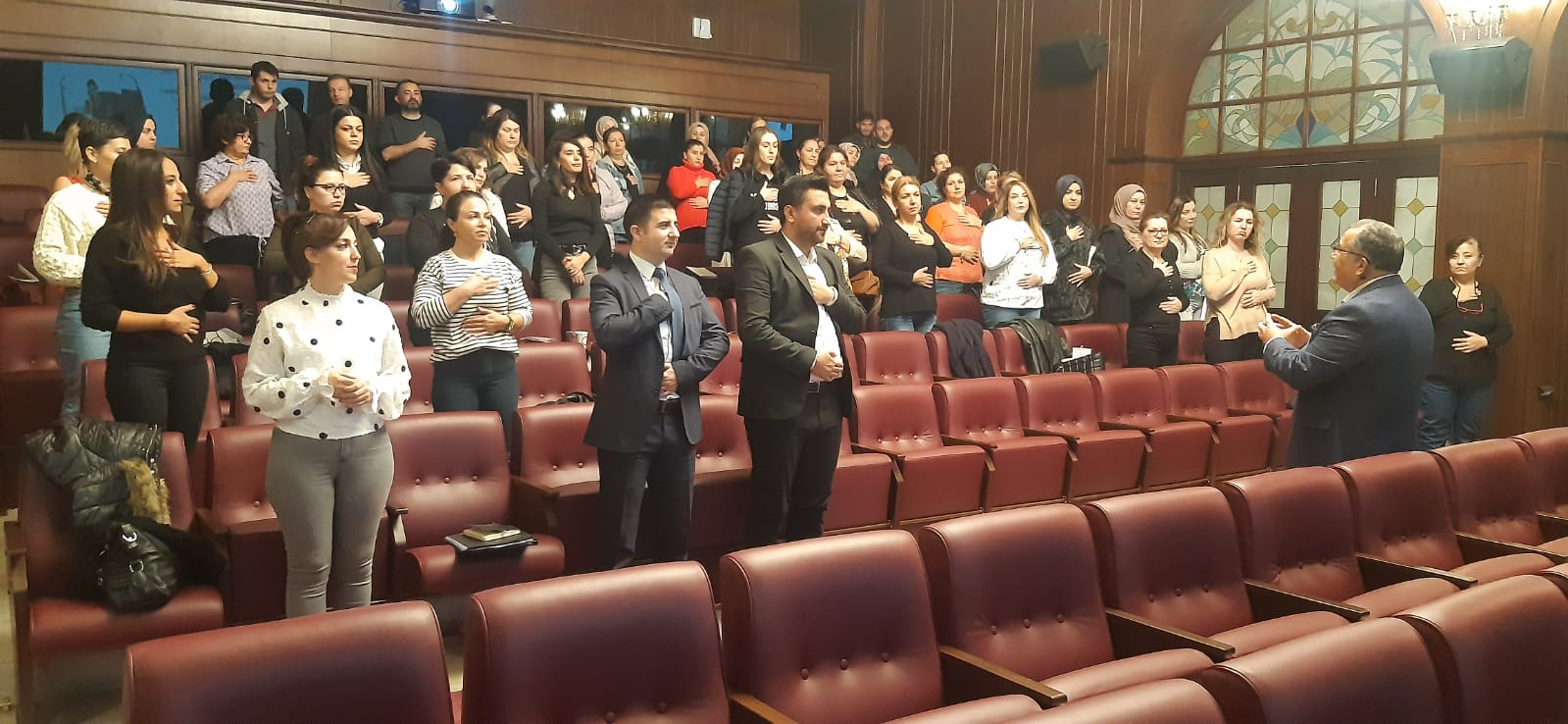 